Дата ЗаданиеКонтроль15.04.2020Среда 1-3 класс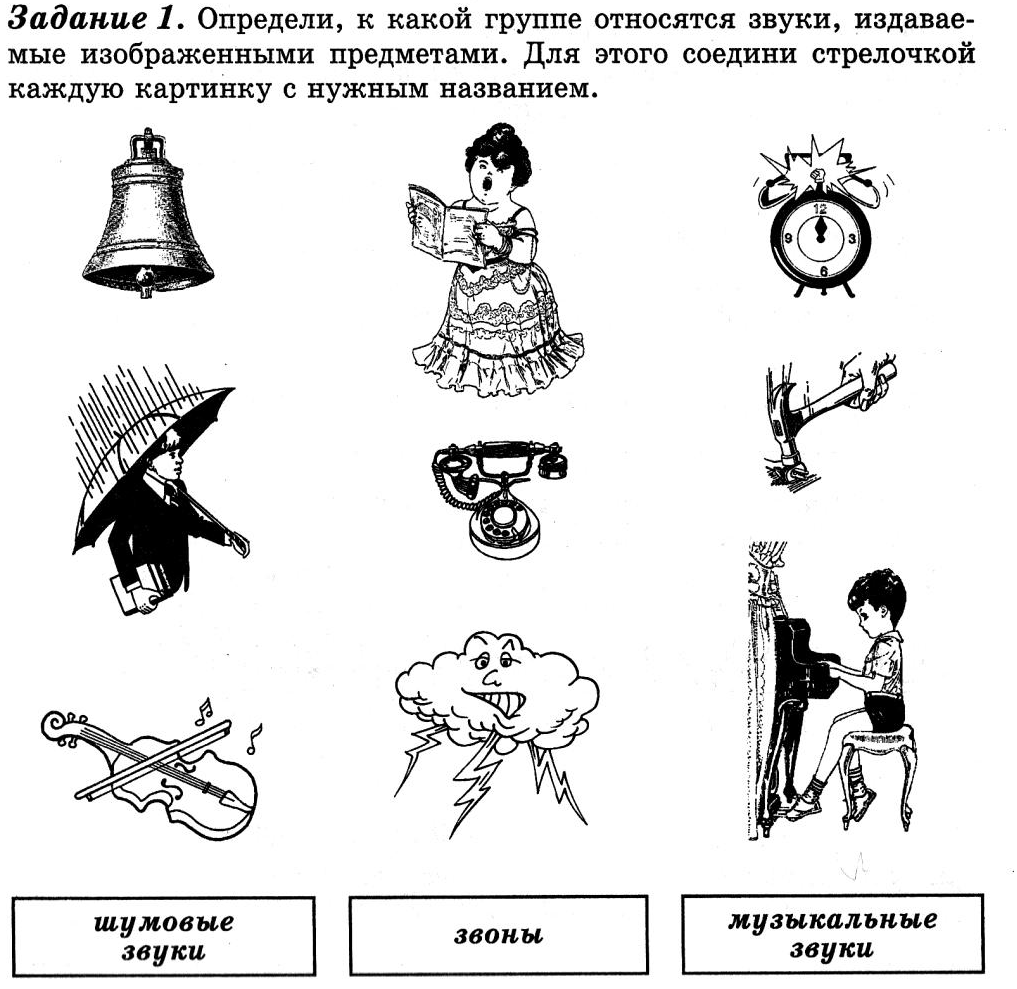  Напиши    ответ в тетради Например: Музыкальные звуки – скрипка, пианино…..